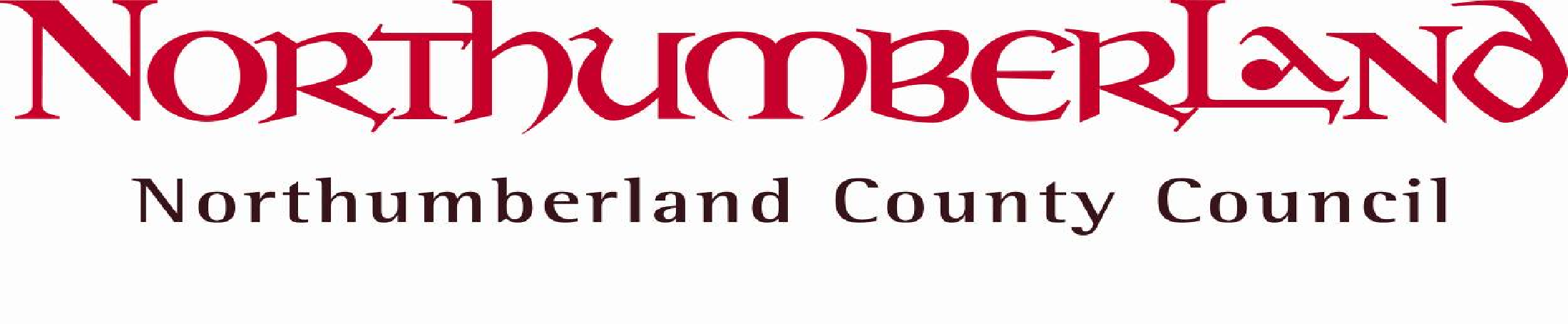 West Tyne Federation of SchoolsHeadship application pack – ContentsSchool InformationGuide for applicantsJob Description and person specificationWorking Together to Support Schools and Parishes (CE)Schools and Consultation with the Boards  of Education (CE)Church Schools in the Newcastle Diocese Historical Perspective (CE)The Haydon Bridge Partnership of schoolsEquality in Employment PolicyCriminal Records PolicyImmigration, Asylum and Nationality Act 2006Application FormCriminal Records Declaration FormChildcare Disqualification Form